Al llegar a la propiedad del cliente, sino ha habido ninguna notificación previa de un perro en el sitio, busque cosas como una casa para perro.huellas o desechos animales.vasijas para comida y agua.cualquiera de las anteriores. La manera más efectiva de prevenir mordidas de perro es llevar un arma.asegurar que el perro sea asegurado en un área de residencia lejos de los trabajadores.correr lejos del perro.obtener una vacuna contra el tétanos. Los perros tienen más probabilidad de morder o atacar cuando están directamente enfrente de usted.están en interiores.son sorprendidos por desconocidos.están acostados sobre su espalda. Desanimar a un perro de comenzar un ataque siempre es mejor que combatir un ataque. VerdaderoFalsoSi encuentra inesperadamente a un perro que parece agresivoponga un objeto entre usted y el perro para permitirse tiempo para llegar a un lugar seguro.de la espalda al perro inmediatamente.no grite fuertemente.grite y corra.Al llegar a la propiedad del cliente, sino ha habido ninguna notificación previa de un perro en el sitio, busque cosas como una casa para perro.huellas o desechos animales.vasijas para comida y agua.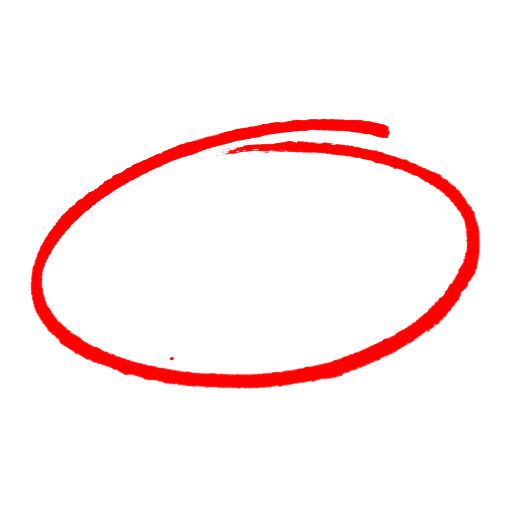 cualquiera de las anteriores. La manera más efectiva de prevenir mordidas de perro es llevar un arma.asegurar que el perro sea asegurado en un área de residencia lejos de los trabajadores.correr lejos del perro.obtener una vacuna contra el tétanos. Los perros tienen más probabilidad de morder o atacar cuando están directamente enfrente de usted.están en interiores.son sorprendidos por desconocidos.están acostados sobre su espalda. Desanimar a un perro de comenzar un ataque siempre es mejor que combatir un ataque. VerdaderoFalsoSi encuentra inesperadamente a un perro que parece agresivoponga un objeto entre usted y el perro para permitirse tiempo para llegar a un lugar seguro.de la espalda al perro inmediatamente.no grite fuertemente.grite y corra.SAFETY MEETING QUIZPRUEBA DE REUNIÓN DE SEGURIDADSAFETY MEETING QUIZPRUEBA DE REUNIÓN DE SEGURIDAD